Важно!   Срочно!В соответствии с порядком исполнения  ведомственной целевой программы оказания гражданам  государственной социальной помощи  «Адресная социальная помощь» на  апрель 2020 года,  в МОУ «Сумпосадская СОШ» обучающимся выданы продуктовые наборы.С 06.04 по 10.04  продуктовые наборы получили 22  ученика  (5 дней, 56 руб. на  день,   на сумму 280 рублей).  Общая сумма  6160=00.  Состав продуктового  набора:  сахар  (1 кг, 70 руб.);  греча  (1 кг, 70 руб.),  молоко питьевое  (1л,  75 руб.),  масло  растительное (1 л,  65 руб.)Министерство социальной защиты Республики Карелия  08 апреля 2020 года в адрес школы направило уточненные списки,  общая численность обучающихся,  получающих льготу  - 24 человека.   Для двух обучающихся, которые вошли в обновленные списки,  продуктовые наборы выданы также из расчета с 06 апреля.С 13.04 по 22.04 продуктовые наборы получили 24 ученика (8 дней, 56 рублей на день, на сумму 448 рублей).  Общая сумма 10752=00.  Состав продуктового  набора:  сахар  (1 кг,  70 руб.),  молоко  питьевое  (1 л,  75 руб.),  говядина тушеная в/с  (325г,  79 руб.),  сок  фруктовый  (0,2 л.,  14 руб.),  греча  (1 кг,  70 руб.),  рис  (1 кг, 70 руб.),  макароны  (1 кг,  70 руб.).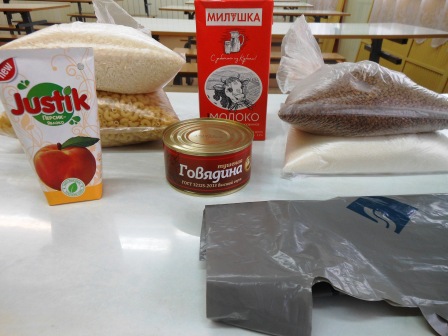 